	Lancé il y a quelques jours sur l’ensemble du territoire, le nouveau Loto Super 4 Jackpot  de Guinée Games a connu une semaine riche en nouveaux gagnants. En effet cette semaine, ce sont déjà 6 parieurs qui ont décroché le Super 4 Jackpot.	Lundi, un étudiant de Kountya prenait la cagnotte de 254 400 000 GNF, détenant au passage le record de montant jamais gagné au Loto en Guinée….Surtout, il s’agissait de son premier ticket Super 4 Jackpot acheté !!!	2 jours après, le mercredi, c’était un parieur de Gbessia qui remportait 116 000 000 GNF. 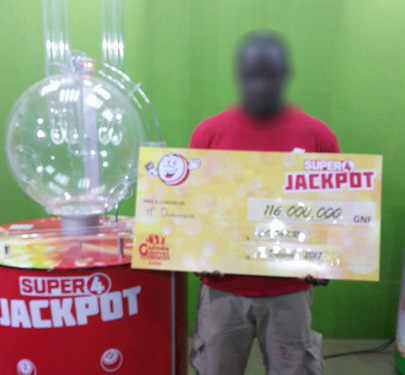 Puis 3 gagnants à Kankan, Dubreka et Coléah qui ont reçu chacun 43 333 000 GNF le vendredi soir et enfin un dernier gagnant à Matam qui a remporté 100 000 000 GNF dès le lendemain.	Ils ont donc pu constater de leurs yeux la facilité pour jouer au Super 4 Jackpot en choisissant seulement 4 numéros de 1 à 50 en kiosque Guinée Games. Ils ont apprécié la simplicité avec un seul mode de jeu, une mise fixe à 4000 GNF et un tirage tous les jours  à 19h.	Mais surtout, ils ont bénéficié de la rapidité du service Guinée Games. A 17h, ils achetaient leurs tickets, à 19h, ils découvraient qu’ils étaient devenus multimillionnaires et le lendemain ils récupéraient tout leur pactole au siège de Guinée Games.	Ils avaient du mal à réaliser ce qui leur arrivait et à quel point leur vie allait maintenant changer. Ouverture de société, aide à la famille, construction de maison, études à l’étranger….Ils ont maintenant l’embarras du choix grâce à Guinée Games.	Mais une chose est sûre, nous ont-ils confié, ils continueront à jouer au Super 4 Jackpot tous les jours avec Guinée Games, car ils ont rarement vu un jeu où on pouvait gagner gros aussi vite !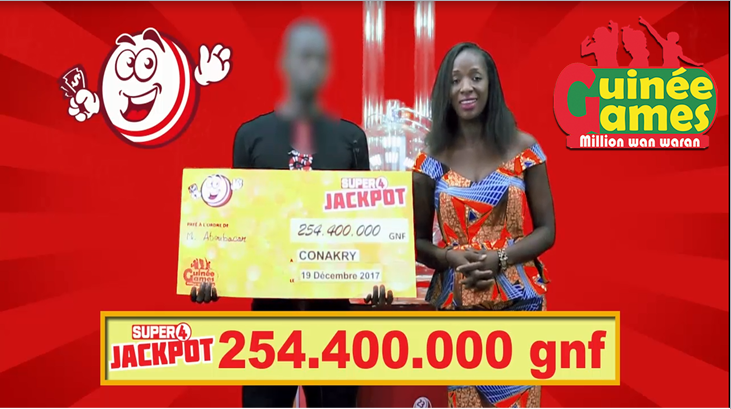 